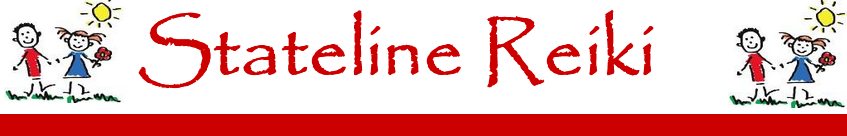 Reiki Level I
PRACTITIONERPrerequisite: None.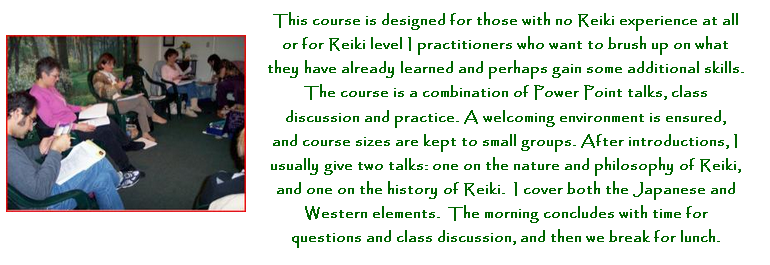 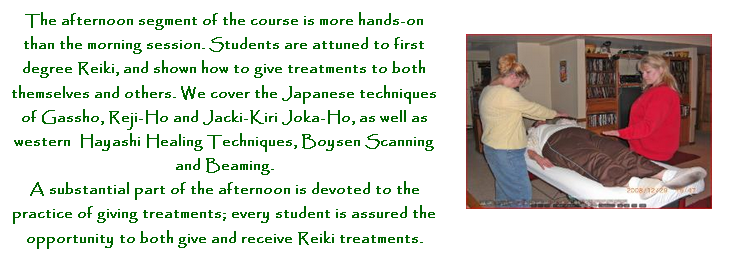 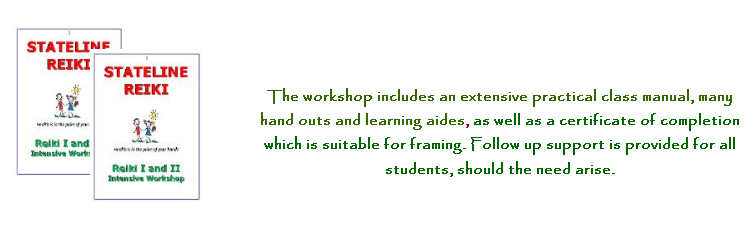 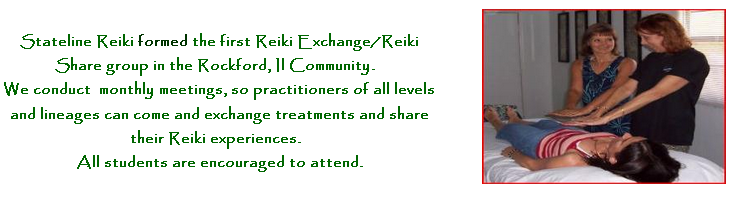 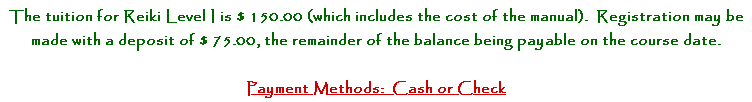 